Definitions of Teachers:“Teacher is a gem who gives instructions to students, help the students to develop confidence and motivate students to perform different tasks and solve problems.”“A teacher is a light who enlighten the lives of the students. A gem that is valuable and precious. Teacher is that incredible person who knows, guide, helps, instruct the student. A person who is very trustworthy so that students can share their problems with them easily.”“Teacher is like a candle, it consumes itself to light the way for others.”“Teacher is a source of light who inspires, motivates and enlightening the way for students that help them to gain knowledge to solve problems in their future life.”“A teacher is a gem who is a complete source of knowledge for students. Teacher helps a student to acquire knowledge to motivate them to make right decision and guide them to the right pathway.”“Teacher is a trustworthy person who helps the students in every field of life. A good teacher helps the students how to solve difficult problems. Teacher gave us confidence, motivate us and guide best destination. Teacher is a Gem.”“Teacher is a precious gem who helps students in every aspect of education and life. Teacher gives students guidance, confidence and right direction for life.”“A teacher is a hub of knowledge that imparts knowledge, acts as a guide, instructor, and source of light and gives the direction to the students.”“A teacher is not a King or a Queen but makes the future Kings or Queen”“A good teacher is a brilliant light;Illuminate the prism of life,Revealing to students a Rainbow of possibilities.”“A teacher is responsible for changing life each day, a teacher is responsible for everything that changes the behavior of student, that brings the good, positive change and can let students compare good and right by themselves. A teacher is a person who makes the students independent.”If we have to define “TEACHER” we can define it as:T: ThoughtfulE: EnergeticA: AmazingC: CaringH: HelpfulE: EncouragingR: Responsible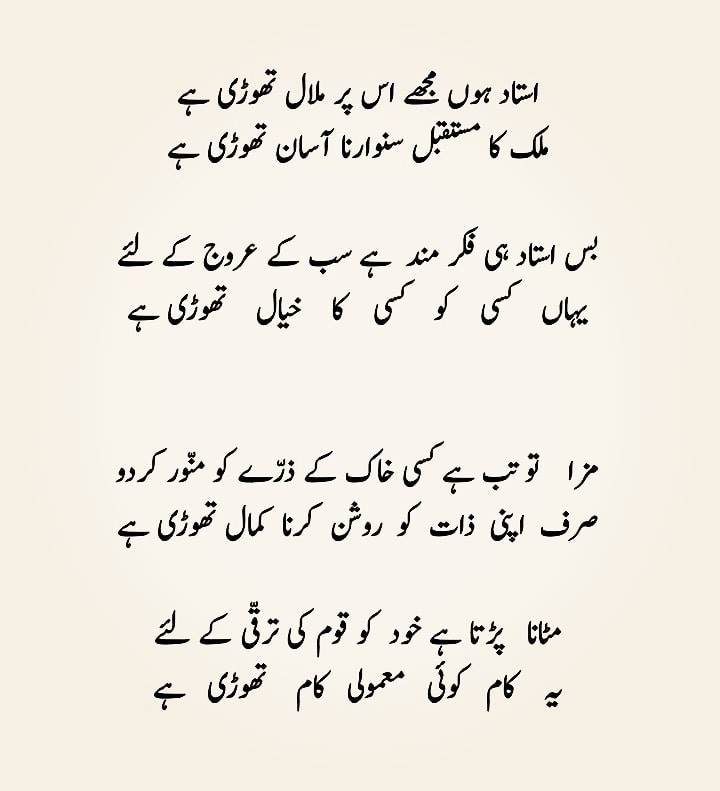 